Monthly Summary of Pressurized Ionization Chamber and Selected Weather Data for the DOE Community Environmental Monitoring Program for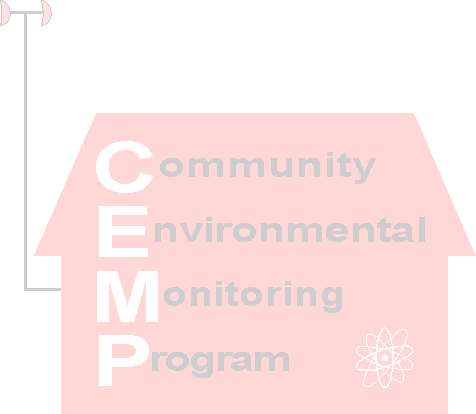 January 2023* Incomplete DataWINDWINDAIR TEMPERATUREAIR TEMPERATUREAIR TEMPERATUREBARO.GAMMA RADIATIONGAMMA RADIATIONGAMMA RADIATIONPRECIP.# Missing a complete monthAve.Max.MeanMax.Min.Press.MeanMax.Min.TotalMphMphDeg. FahrenheitDeg. FahrenheitDeg. FahrenheitInchesµR/h.µR/h.µR/h.InchesAlamo, Nevada2.424.538612126.521315111.28Amargosa Valley, Nevada4.736.044612527.481113110.41Beatty, Nevada6.439.241592326.651621151.95Boulder City, Nevada4.436.247613127.581517141.44Caliente, Nevada1.823.53350125.621517152.07Cedar City, Utah3.837.63052024.301316121.61Delta, Utah2.626.63050-225.441215121.68Duckwater, Nevada6.345.22748024.601519130.96Ely, Nevada9.541.72249-2123.881115100.70Goldfield, Nevada10.639.53151724.431520141.81Henderson, Nevada3.031.947642927.751418131.46Indian Springs, Nevada2.330.841592226.701112100.36Las Vegas, Nevada2.330.048643327.961112100.67Medlin’s Ranch, Nevada6.636.235521525.48------2.49Mesquite, Nevada3.643.145612528.151114112.45Milford, Utah3.525.42853-824.881821161.94Nyala, Nevada4.041.72956-425.15------1.26Overton, Nevada3.738.646692728.621114100.92Pahrump, Nevada5.440.544622527.1981181.43Pioche, Nevada*--------------------Rachel, Nevada7.355.53250-1725.051519140.51Sarcobatus Flats, Nevada9.853.337581425.971623160.78St. George (Bloomington Hills), Utah1.528.841621927.251416131.97Stone Cabin, Nevada2.930.42848-1524.22------1.60Tecopa/Shoshone4.238.946671728.691314121.31Tonopah, Nevada8.338.72844823.951519150.86Twin Springs, Nevada5.132.22850-1124.93------0.99Warm Springs Summit, Nevada*--------------------